ИНФОРМАЦИЯ О ДЕЛАХ ЗА 27.02.2015 ГОДА ГЛАВЫ НОВОПЛАСТУНОВСКОГО СЕЛЬСКОГО ПОСЕЛЕНИЯ ПАВЛОВСКОГО РАЙОНА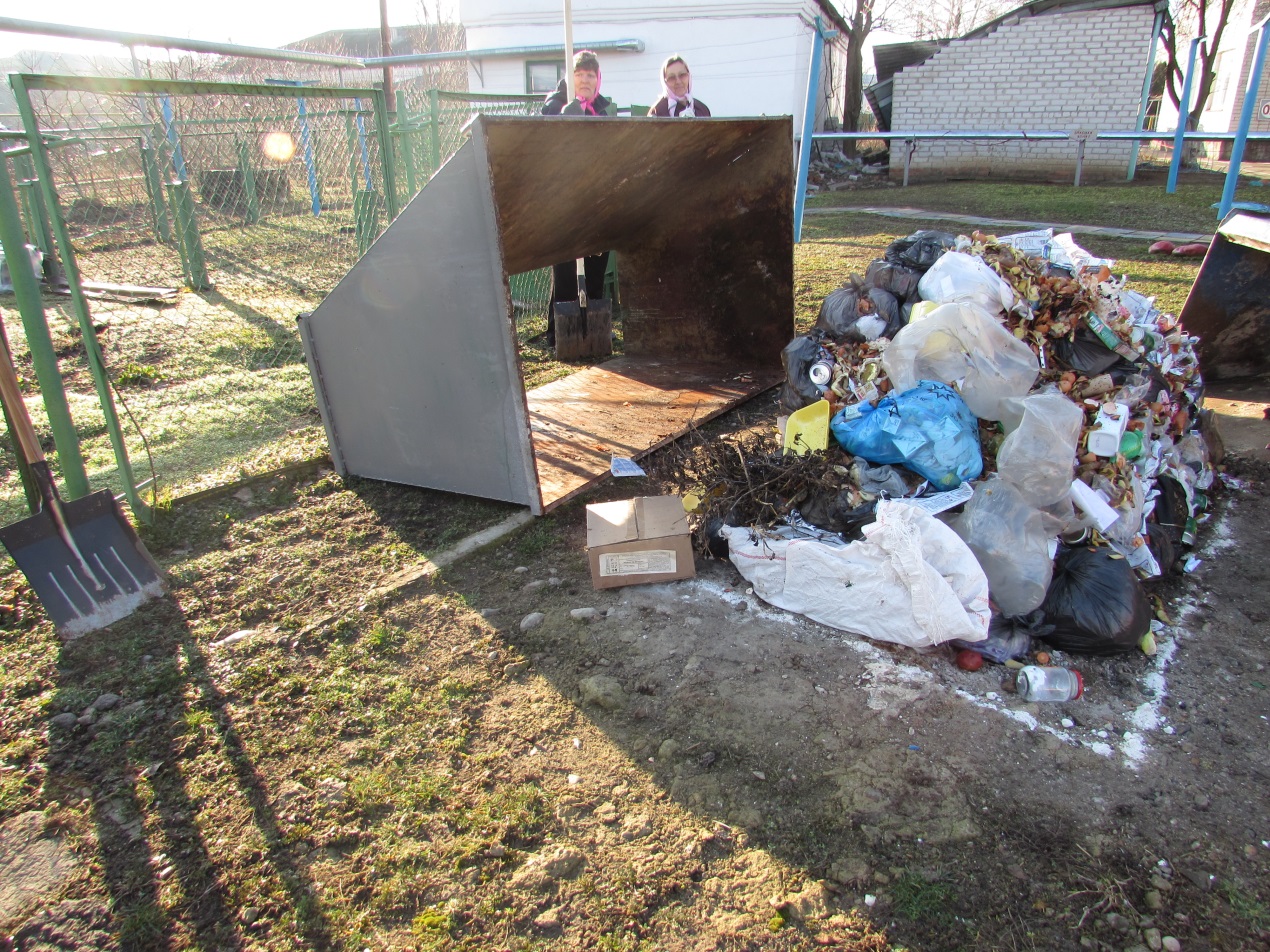 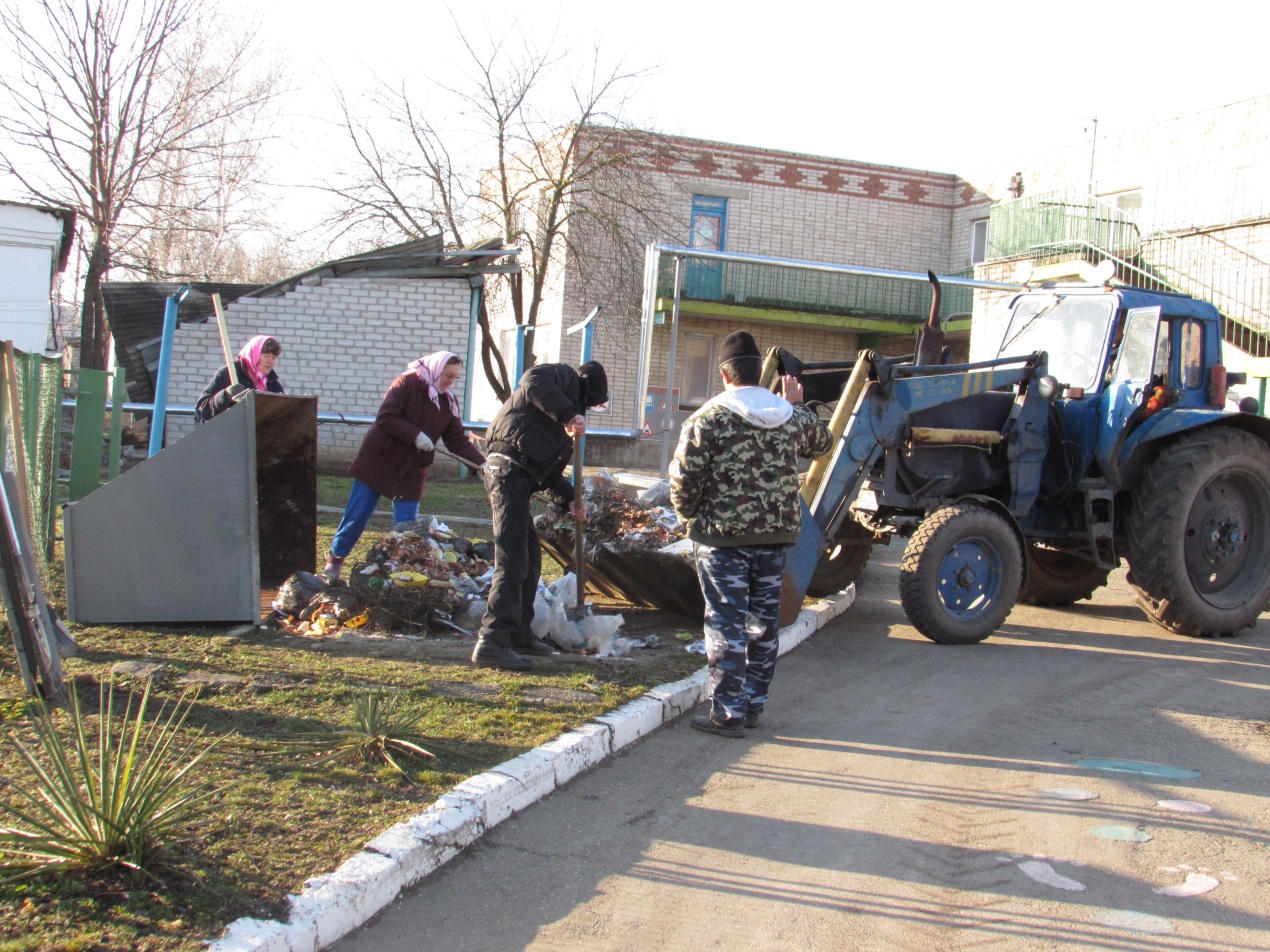 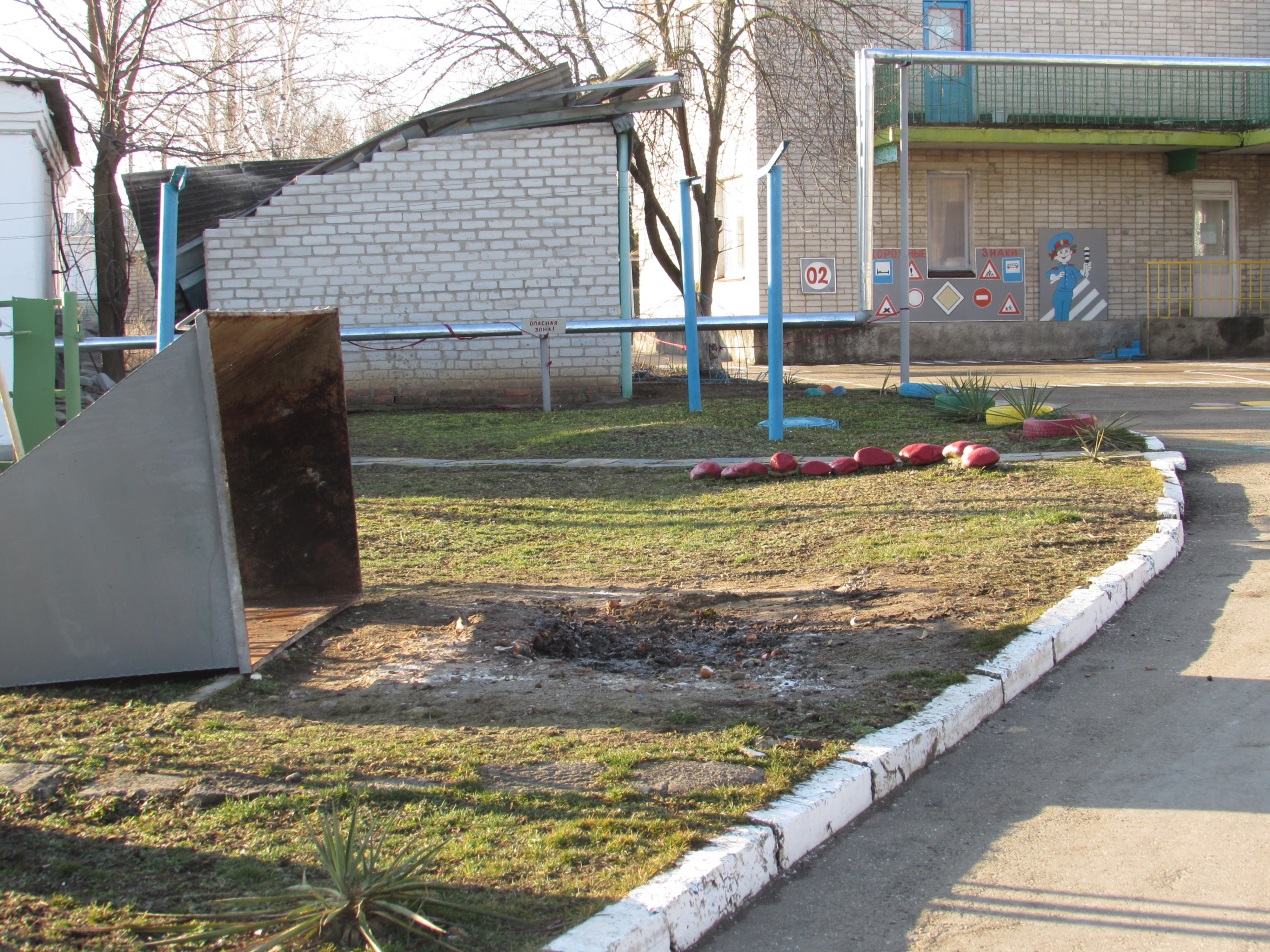 Уборка территории МДОУ №9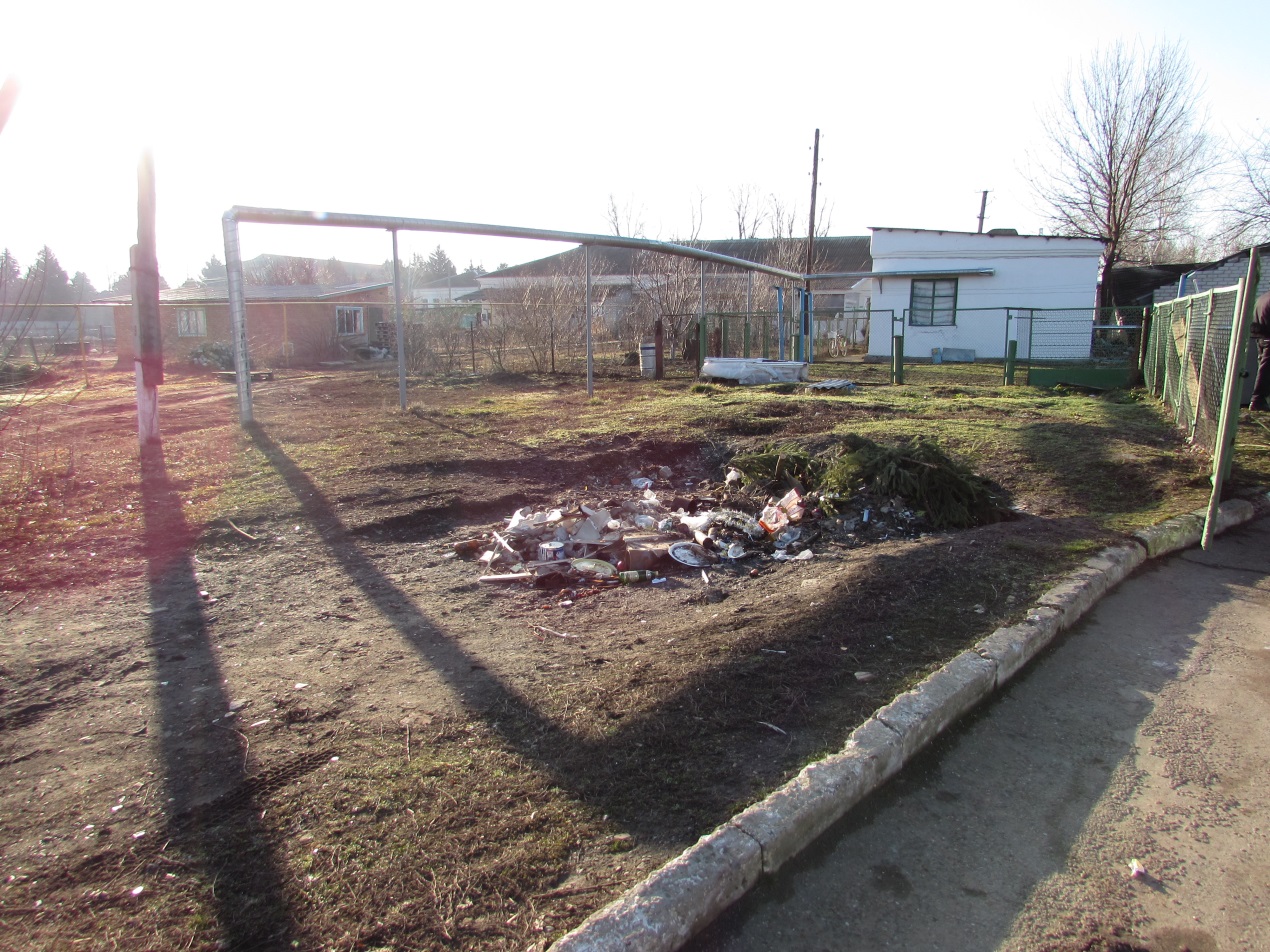 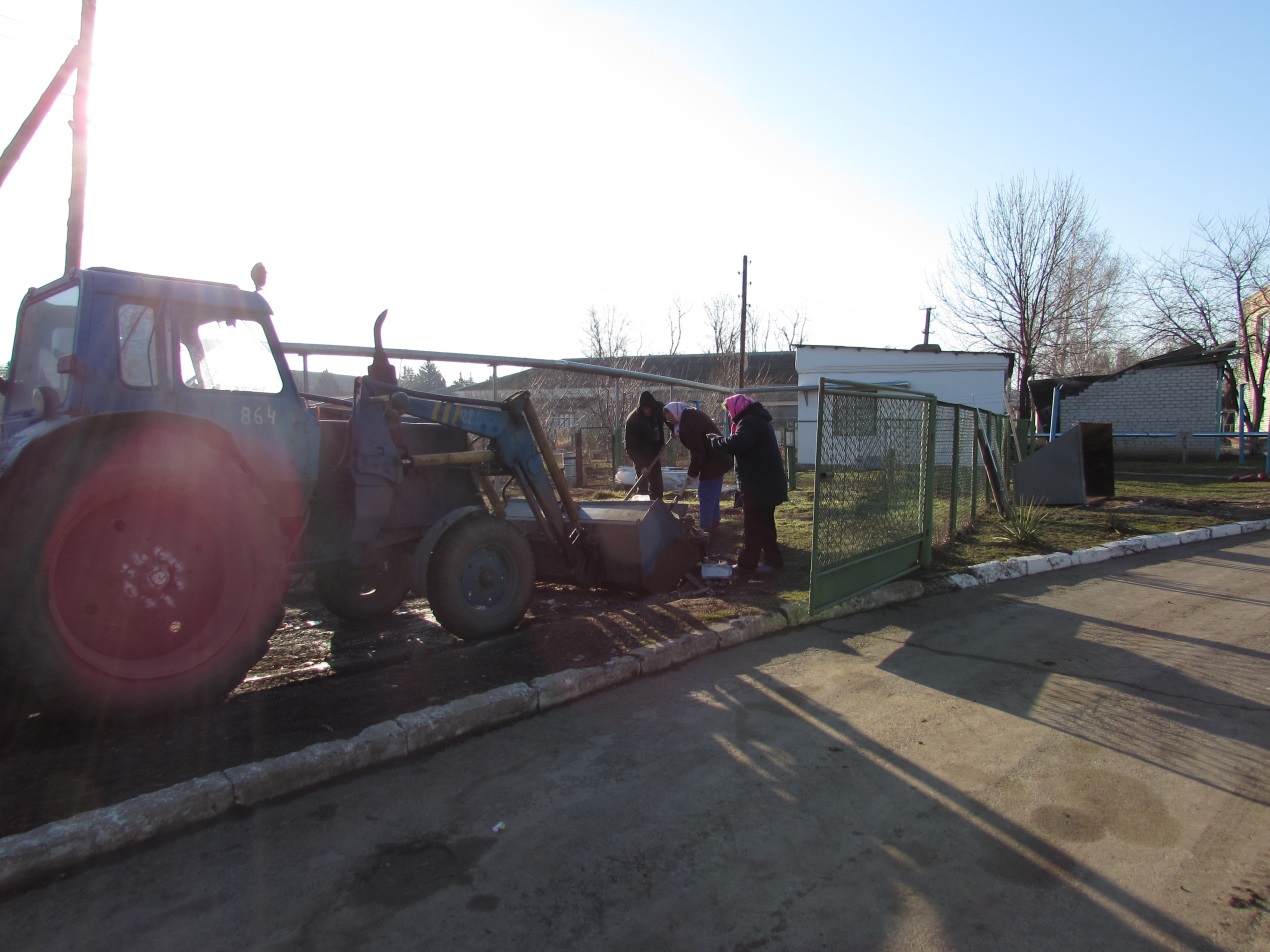 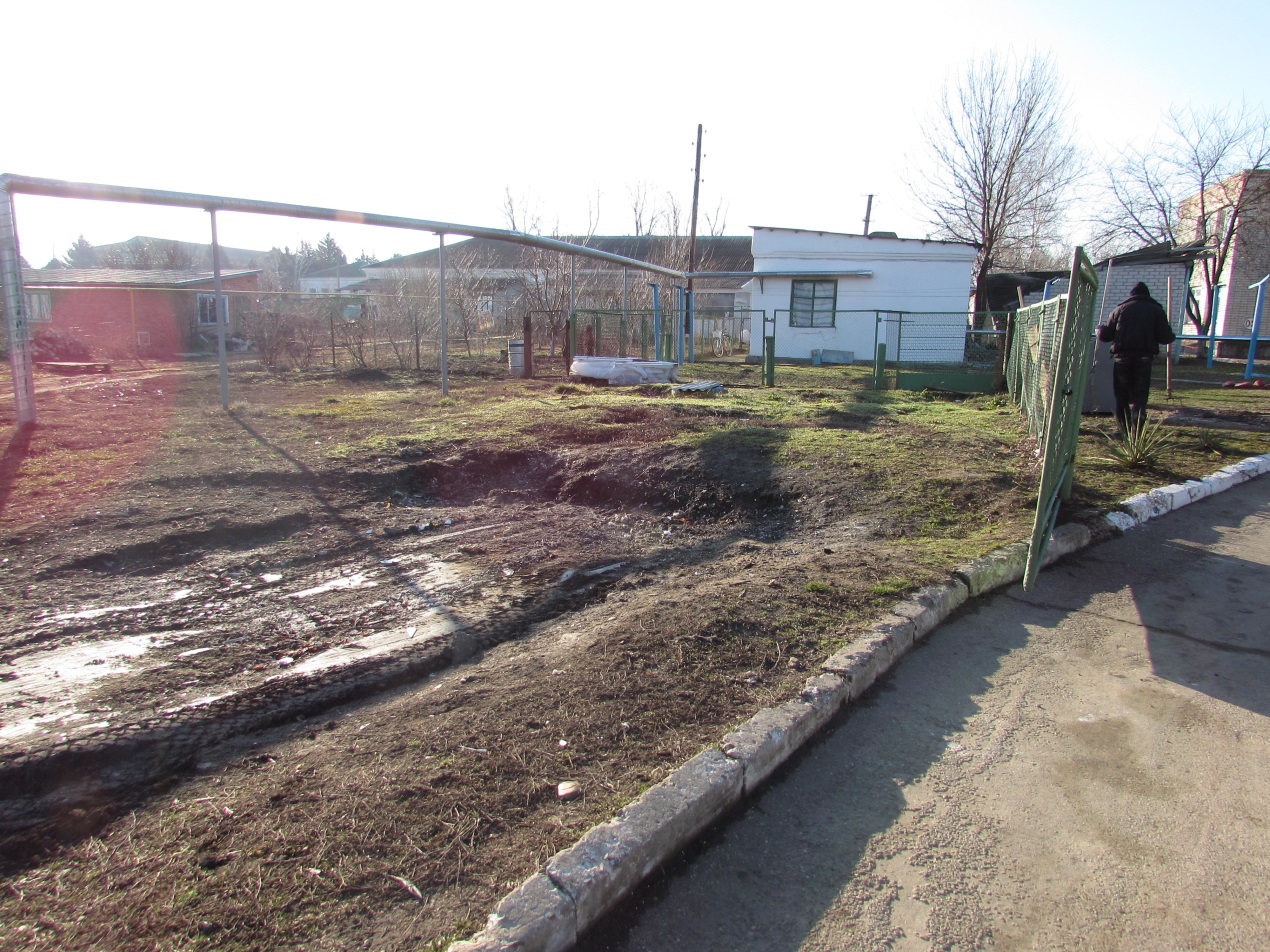 Оказание помощи в вывозе мусора МДОУ №9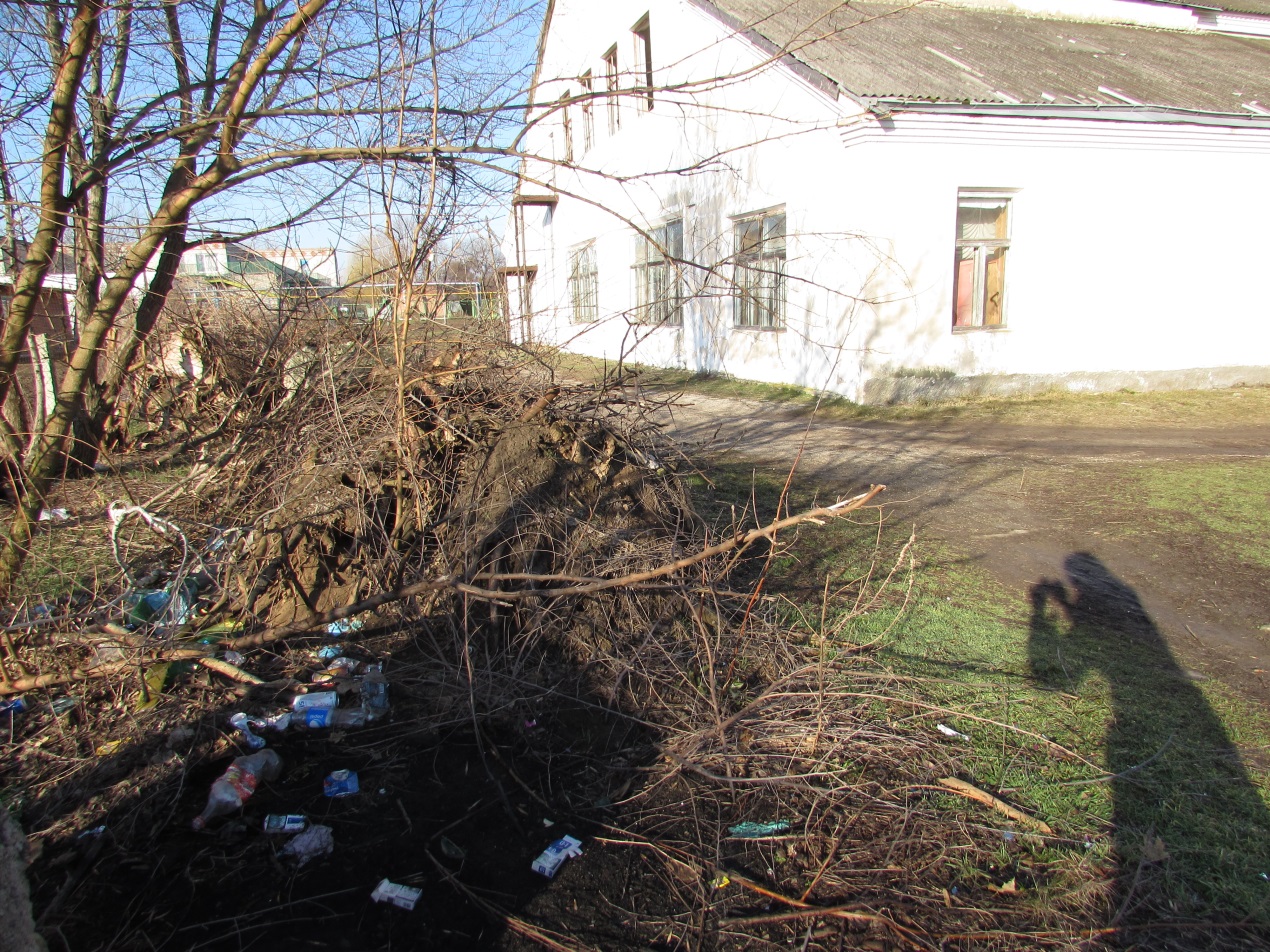 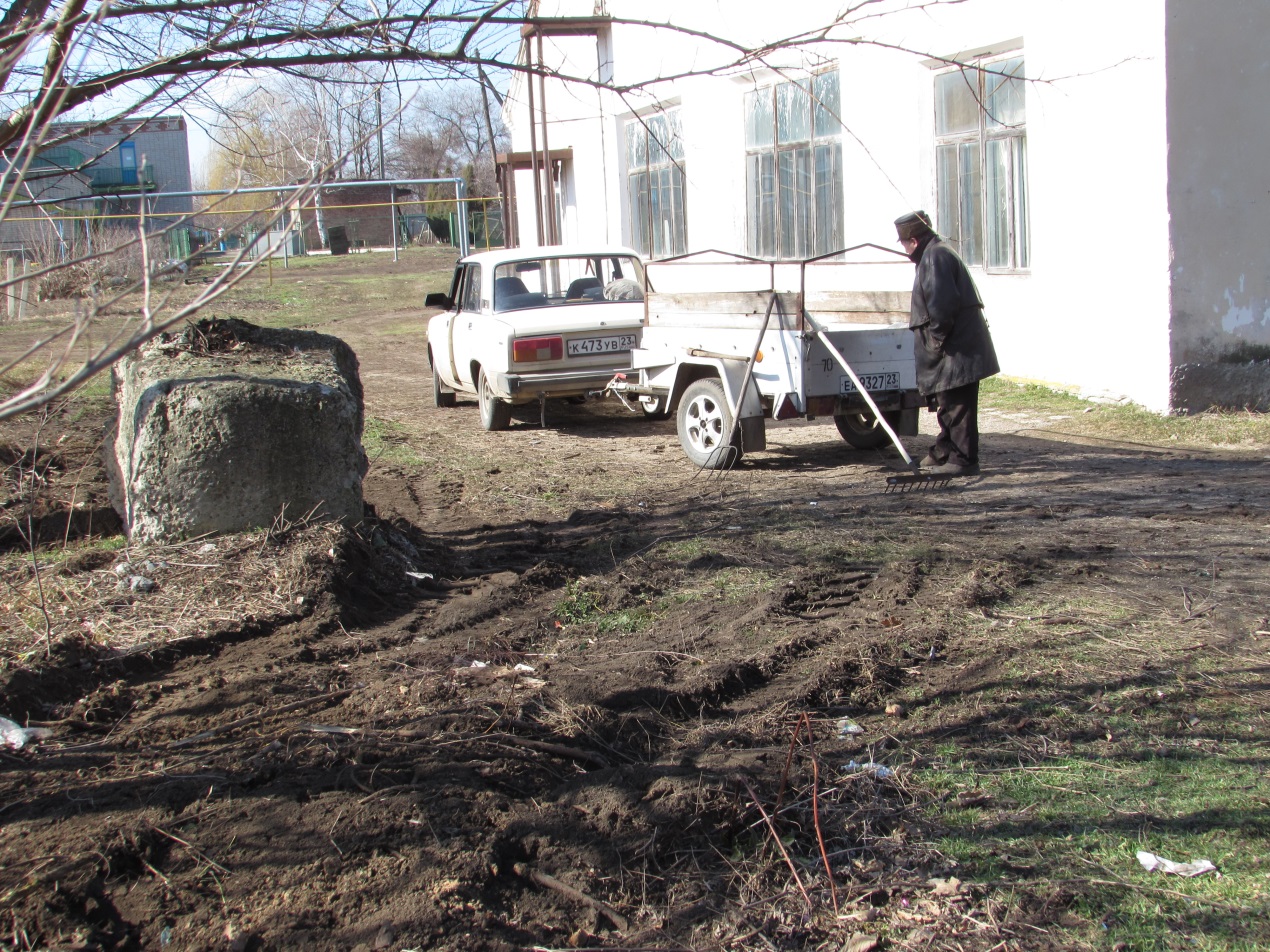 Уборка территории Дома культуры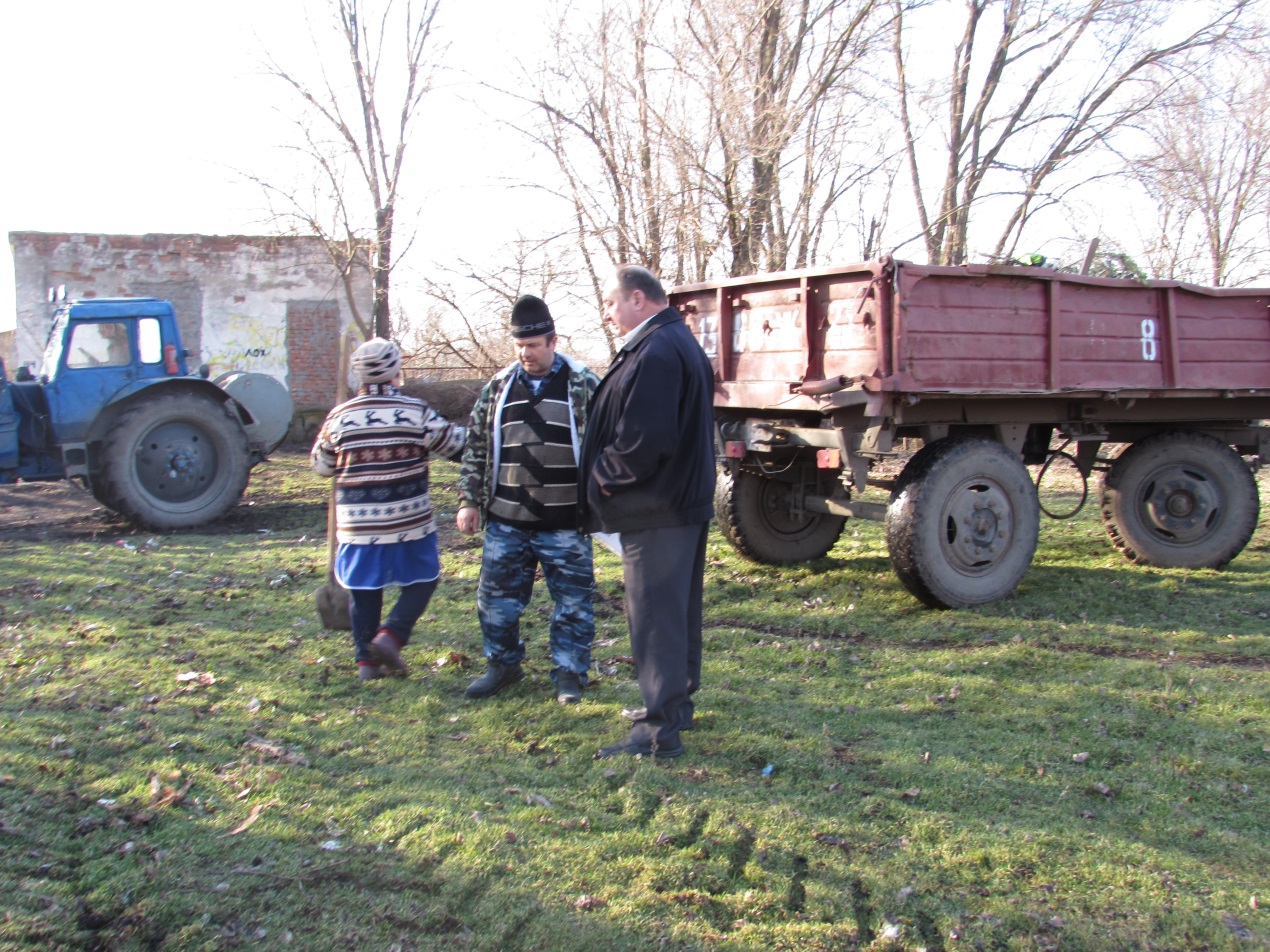 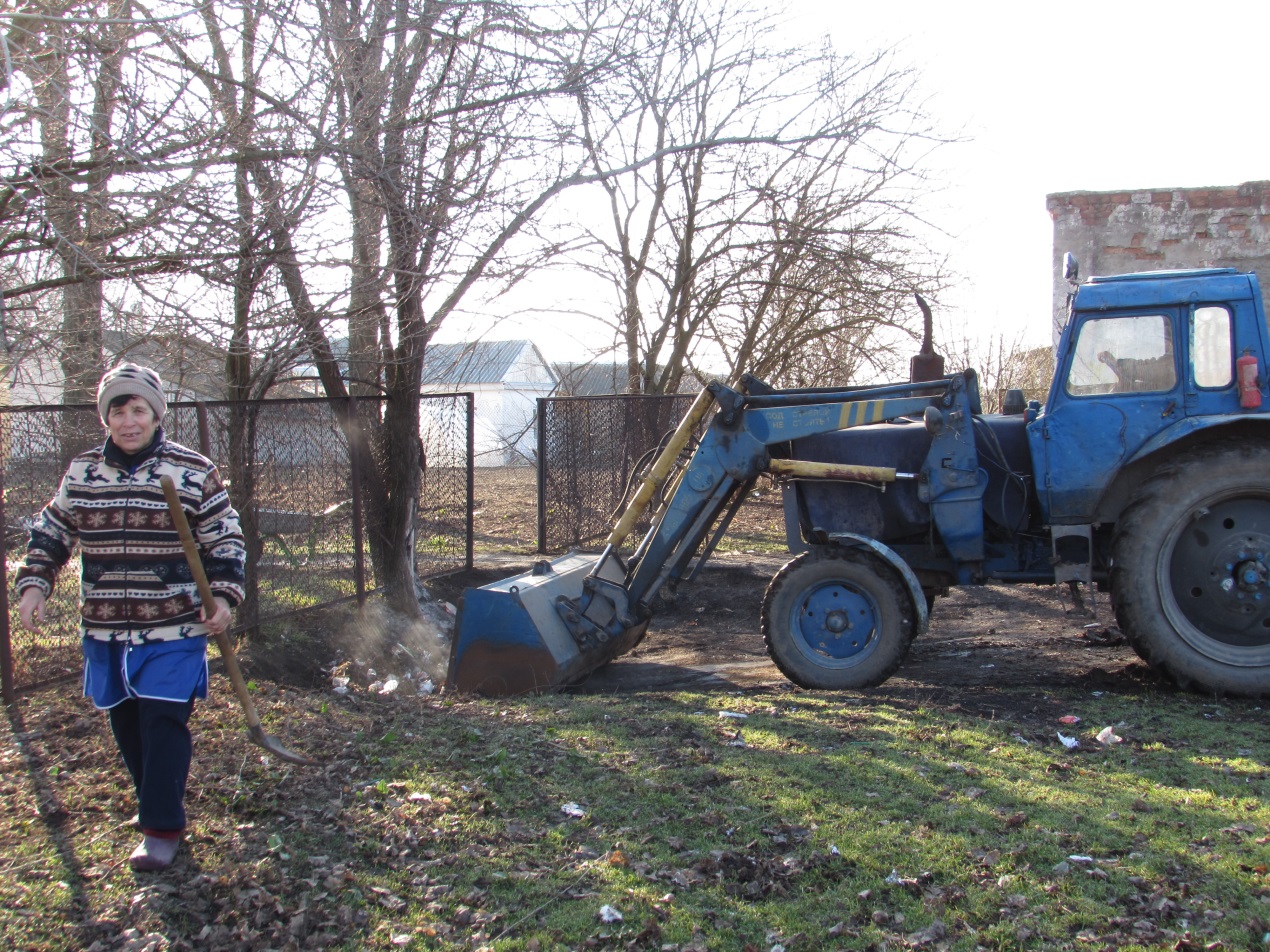 Оказание помощи в вывозе мусора  СОШ №8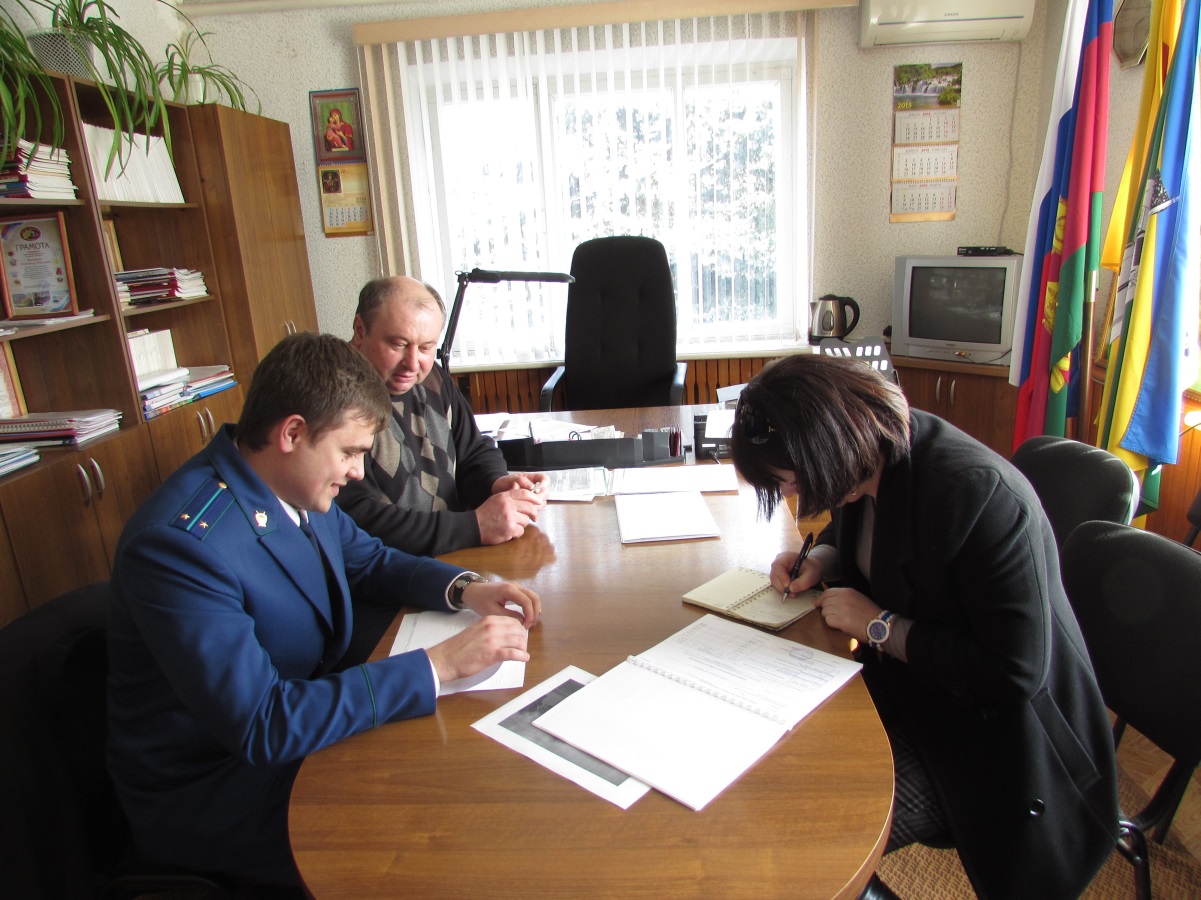 Встреча главы Новопластуновского сельского поселения Павловского района А.П.Клименко с прокурором района